Your recent request for information is replicated below, together with our response.I would like to receive information on the typical callsigns of vehicles (marked and unmarked) of the D division of Police Scotland. I would appreciate it if the information would include/state what unit the callsign corresponds to (Traffic, Firearms or Response).In response to your request, and in terms of Section 17 of the Freedom of Information (Scotland) Act 2002, this represents a notice that the information you seek is not held by Police Scotland.To explain, our vehicles do not have ‘call signs’. Furthermore, our fleet is a national resource and is not split by Division.  To be of assistance, a list of our marked fleet with ‘vehicle numbers’ ie the number printed on the roof of the vehicle, can be found at the link below.Fleet information - Police ScotlandIf you require any further assistance please contact us quoting the reference above.You can request a review of this response within the next 40 working days by email or by letter (Information Management - FOI, Police Scotland, Clyde Gateway, 2 French Street, Dalmarnock, G40 4EH).  Requests must include the reason for your dissatisfaction.If you remain dissatisfied following our review response, you can appeal to the Office of the Scottish Information Commissioner (OSIC) within 6 months - online, by email or by letter (OSIC, Kinburn Castle, Doubledykes Road, St Andrews, KY16 9DS).Following an OSIC appeal, you can appeal to the Court of Session on a point of law only. This response will be added to our Disclosure Log in seven days' time.Every effort has been taken to ensure our response is as accessible as possible. If you require this response to be provided in an alternative format, please let us know.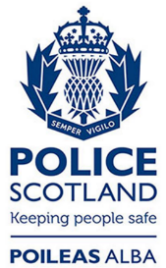 Freedom of Information ResponseOur reference:  FOI 24-0006Responded to:  23 January 2024